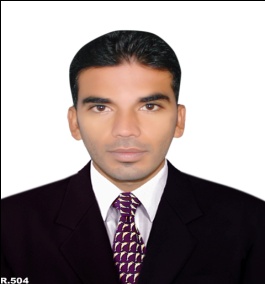 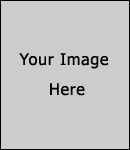 CAREEROBJECTIVE:I am seeking a Career in a progressive and dynamic organization where I can use my skills and potential to assist in achieving company’s goals. I enjoy meeting targets, reaching solutions, dynamic environment and working with people and technology.CAREERS AND PROFILE SKILLSDeals with customer ethicallyHave the ability to make marketing strategies, target market, market segmentation.Strong motivational, commitment, dedication skills for work to add a value to company.Strong organizational, managerial, problem solving, interpersonal and negotiable skills.Confidently able to work independently or in a team to deal effectively employees.Fair to organize & prioritize tasks to meet deadlines.Ability to manage multiple projects with minimal supervision.Have a good level command over English and Urdu Languages.Using of ms office with excellent.Proper grip on oracle accounting software.Handle all accounts matters of any organization with properly.Entertained walk in customers as well as on call inquiries.Attract new customers for company’s brand.
PROFESSIONAL WORK EXPERIENCE: 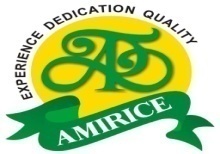 Organization:			Amir Rice Traders Millers and ExportersTenure:				Nov 2014 – Dec.2017Designations:			Sales and Marketing ManagerResponsibilities:			Deals with the dealers to manage the sales of the organization.Providing the promotional material to increase the sales of the organization.Providing the sales offers and commissions to dealers. Preparing targets for the dealers to achieve incentives on completion. Making the agreements with the customers and satisfy them to invest in the business.Providing them the complete information about the company and product.Plays the role of intermediary between dealers and top management.Checking the ledger of the parties and manage the payment schedules.Provide promotional material to the customer to visit again with bundle of thanks.Taking feedback from the dealers to improve the quality and sales structure.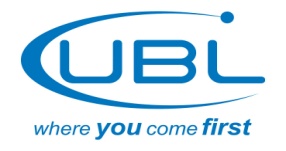 Organization:			United Bank LimitedTenure:				July 2013 – Oct 2013Designations:			InterneeResponsibilities:Involvement in the activation of branch dormant accountsClearing of cheques and providing information about bank loansproviding information about accounts opening and filling formsDealing with old and new customers Filling of deposit slipsACADEMIC EDUCATION:								EXAMINING BODY:				Bachelor of commerce (Hons)	   		University Of the Punjab			Diploma in commerce	                 		Punjab Board of Technical Education, Lahore			CERTIFICATION/ ADDITIONAL SKILLS:Accounting Software  (oracle)MS Office	(MS Excel, MS Word and MS Power Point)Certificate in intermediate and advance levels of MS office from University of the PunjabMember of Sports Society at University of the PunjabMember of Event Management Society at University of the PunjabExecutive Member of Debating Society at University of the Punjab				PERSONAL INFORMATION:Date of Birth		:	11/02/1993Reference		:	Will be furnished on demand.